Deutscher Olympischer Sportbund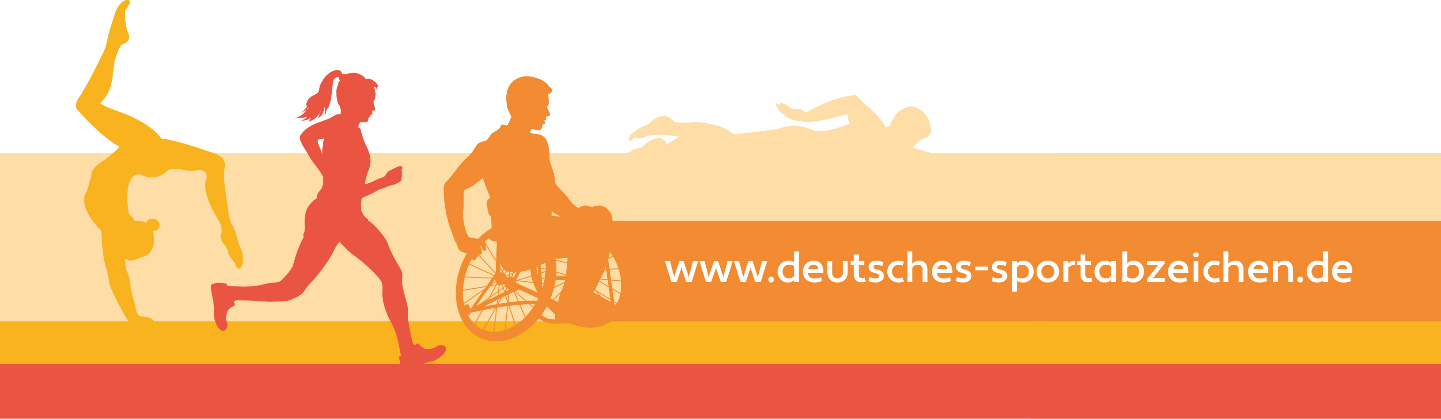 Alexandra PenskyOtto-Fleck-Schneise 1260528 FrankfurtE-Mail: Pensky@dosb.deFax: 069 / 67001448Bewerbung um einen Sportabzeichen-Tour-Stopp 2023Zutreffendes bitte ankreuzen und möglichst vollständig ausfüllen……………………………………………………………………………………………………………………Datum	Stempel und Unterschrift des LSB/LSVBewerbung vorgelegt vom LSB/LSVStadtEinwohnerzahlGewünschtes VeranstaltungsdatumÖrtlicher Veranstalter/Ausrichter(z.B. LSB, KSB, SSB, Verein)VeranstaltungsgeländeVeranstaltungsadresse  Stadion  Sportplatz  Innenstadt  SonstigesGeschätzte TeilnahmezahlSoll der Tour-Stopp in einem spezifischen Veranstaltungsrahmen und/oder Thematik stattfinden? (z.B. Stadtfest, Hessentag, Inklusion, Ernährung ö.ä.)Besondere organisatorische Anforderungen mit Kostenwirksamkeit (z.B. Aufwendungen für Sicherheitsmaßnahmen, besondere Transportkosten ö.ä.)Wollen Sie uns noch etwas mitteilen?